A Hettich estreia produtos na Interzum 2023
Assegure agora bilhetes de ingresso gratuitos para a feiraFinalmente, a Interzum está de novo aí! Na Hettich, é enorme o entusiasmo. O fabricante de sistemas de ferragens está ansioso por apresentar as suas inovações ao público profissional, convidando, para o efeito, os interessados a visitar o mundo Hettich no pavilhão 8.1, stand C31/B40, de 9 a 12 de maio. Já está no ar uma landing page da Hettich com todas as informações sobre a feira. É aqui que os profissionais interessados em visitar a feira podem obter bilhetes de ingresso gratuitos.As emoções e as expectativas estão ao rubro, pois, também na edição de 2023 da Interzum, a Hettich irá apresentar produtos em estreia absoluta. Uma coisa se pode, desde já, adiantar: em Colónia, os visitantes vão poder conhecer a empresa Hettich de uma maneira diferente, explorando as soluções mágicas para o equipamento de cozinhas e casas de banho, salas e quartos, locais de trabalho e outdoor living. Uma área de exibição especial no stand da Hettich será dedicada à apresentação de um destaque muito especial para o ramo. Além disso, também será feita uma demonstração do funcionamento dos equipamentos de montagem do futuro. Com as inovações e as propostas de serviços feitos à medida que irá apresentar, a Hettich reafirma, em 2023, a sua posição de parceiro líder de mercado, pautado por uma abordagem holística, e de profundo conhecedor da indústria do mobiliário e dos fabricantes de móveis e eletrodomésticos. "It’s all in Hettich".Outro aspeto prático dos serviços que a Hettich oferece: em https://interzum.hettich.com, os visitantes podem, desde já, solicitar o seu código-vale pessoal para obter um bilhete de ingresso gratuito para a Interzum em Colónia. Esta campanha dos vales da Hettich irá decorrer até 12 de maio. As inúmeras informações e ideias que se encontram na landing page dão ainda mais vontade de ir à Interzum 2023. Mais um motivo para fazer já uma visita virtual à Hettich. Depois, em maio, já todos poderão testemunhar, ao vivo e a cores, em Colónia, todo o programa da Hettich.As seguintes fotografias podem ser descarregadas no Menu "Imprensa" em www.hettich.com: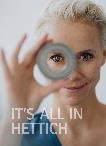 062023_aNa Interzum 2023, pavilhão 8.1, stand C31/B40, os visitantes profissionais poderão descobrir ao vivo o que a Hettich tem para oferecer. Foto: Hettich.Sobre a HettichA empresa Hettich foi fundada em 1888 e é atualmente um dos maiores e bem-sucedidos fabricantes de ferragens para móveis no mundo inteiro. Cerca de 8000 colegas de quase 80 países cooperam para alcançar o objetivo de desenvolver tecnologia inteligente para móveis. Desta forma, a Hettich fascina muitas pessoas no mundo inteiro e é um parceiro incontornável para a indústria dos móveis, o comércio e os artesãos. A marca Hettich é sinónimo de valores coerentes: qualidade, inovação, fiabilidade e proximidade ao cliente. Apesar da sua dimensão e relevância no plano internacional, a Hettich preservou a sua matriz de empresa familiar. A inexistência de investidores externos, permite delinear o futuro da empresa com liberdade, humanidade e sustentabilidade. www.hettich.com